REPUBLIKA HRVATSKAVUKOVARSKO-SRIJEMSKA ŽUPANIJA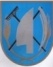 OPĆINA TOVARNIKOPĆINSKI NAČELNIK KLASA: 024-08/24-01/01URBROJ: 2196-28-03-24-04Tovarnik, 13. ožujka 2024. godine Temeljem članka 10. stavka 2. i članka 12. stavka 2. Zakona o poljoprivrednom zemljištu („Narodne novine“  br. 20/18, 115/18, 98/19 i 57/22 ), članka 4. stavka 2. Pravilnika o agrotehničkim mjerama („Narodne novine“  br. 22/19 ) i  članka 48. Statuta Općine Tovarnik („Službeni vjesnik“ Vukovarsko-srijemske županije broj 3/22),  načelnik Općine Tovarnik donosiGODIŠNJE IZVJEŠĆE o primjeni agrotehničkih mjera i mjera za održavanje poljoprivrednih rudina u 2023. godini1. UVODOpćinsko vijeće Općine Tovarnik na sjednici održanoj 23.05.2020. godine donijelo je Odluku o agrotehničkim mjerama i mjerama za uređivanje i održavanje poljoprivrednih rudina i mjerama zaštite od požara na području Općine Tovarnik („Službeni vjesnik“ Vukovarsko-srijemske županije br. 8/20 dalje u tekstu: Odluka).Sukladno članku 10. stavku 2. i članku 12. stavku 2. Zakona o poljoprivrednom zemljištu, jedinica lokalne samouprave dostavlja Ministarstvu poljoprivrede i Hrvatskoj agenciji za poljoprivredu i hranu godišnje izvješće o primjeni mjera propisanih Odlukom.2. AGROTEHNIČKE MJEREVlasnici i posjednici poljoprivrednog zemljišta na području Općine Tovarnik pridržavali su se svih odredbi Odluke u 2023. godini. Slijedom navedenog vlasnici i posjednici poljoprivrednog zemljišta primijenili su sljedeće agrotehničke mjere: - minimalnu razinu obrade i održavanja poljoprivrednog zemljišta, - sprječavali su zakorovljenost i obrastanja višegodišnjim raslinjem, - suzbijali su biljne bolesti i štetnike, - koristili su i uništavali biljne ostatke na propisan način, - vodili su računa o održavanju organske tvari i humusa u tlu, - održavali su povoljnu strukturu tla,- zaštitu od erozije nije bilo potrebno provoditi jer na području Općine Tovarnik nema   opasnosti od erozije poljoprivrednog zemljišta.3. MJERE ZA UREĐIVANJE I ODRŽAVANJE POLJOPRIVREDNIH RUDINAVlasnici i posjednici poljoprivrednog zemljišta na području Općine Tovarnik pridržavali su se svih odredbi Odluke u 2023. godini. Slijedom navedenog vlasnici i posjednici poljoprivrednog zemljišta primijenili su sljedeće mjere za uređivanje i održavanje poljoprivrednih rudina:- održavanje međa vrši se u skladu s Odlukom,- poljski putevi održavaju se redovito i u dogovoru s Općinom Tovarnik, na   najkritičnijim mjestima nasipa se sa zemljom ili kamenom, a redovito se svake   godine radi nekoliko stotina metara novih otresnica,- kanali koji nisu u nadležnosti Hrvatskih voda održavaju se redovito,- sprečavanje zasjenjivanja susjednih parcela,- sadnja i održavanje vjetrobranskih pojaseva nije se primjenjivala.							NAČELNIK OPĆINE TOVARNIK						Anđelko Dobročinac, dipl.ing.Privitak: Obrazac 1. IZVJEŠĆE O PROVEDBI AGROTEHNIČKIH MJERADostaviti:1. Ministarstvo poljoprivrede, Ulica grada Vukovara 78, 10000 Zagreb2. Hrvatska agencija za poljoprivredu i hranu – Centar za tlo, Vinkovačka cesta 63c, 31000 Osijek3. Pismohrana, ovdjeObrazac 1: IZVJEŠĆE O PROVEDBI AGROTEHNIČKIH MJERAŽUPANIJA1: Vukovarsko-srijemskaOPĆINA/GRAD2: Općina TovarnikUkupna površina poljoprivrednog zemljišta na području općine/grada:  5.500  haPRIKAZ AGROTEHNIČKIH MJERA I NJIHOVA PROVEDBA NA PODRUČJU OPĆINE TOVARNIK ZA 2023. GODINUPotpis odgovorne osobe i pečat:OBJAŠNJENJE:1. Upisati: naziv županije2. Upisati: grad/općinu3. Upisati: da/ne kod svake mjere4. Nosioci nadzora provedbe mjera na terenu: upisati poljoprivredni redar/komunalni redar/poljoprivredni inspektor/nema5. Upisati broj provedenih nadzora za svaku mjeru6. Upisati broj postupanja – opomena/pisana upozorenja/ostalo7. Upisati na koji način općina/grad provodi aktivne mjere poticanja provođenja agrotehničkih mjera: oglasne ploče, web-stranica, društvene mreže, organiziranje predavanja, suradnja sa savjetodavnom službom8. Opisati probleme s kojima se općine/gradovi susreću na terenu9. NAPOMENA/OBRAZLOŽENJE (određene specifičnosti za područje jedinice lokalne samouprave/grada): upisati specifičnosti ukoliko ih imaRedni brojNaziv agrotehničkih mjera:Da li se mjera provodi, da/neNosioci nadzora provedbe mjera na terenu osobeBroj nadzoraBroj postupanja (opomene/pisana upozorenja/ostalo)Aktivne mjere poticanja provedbe agrotehničkih mjera od strane općina/gradovaProblemi u provedbi Pravilnika o agrotehničkim mjerama na terenuNAPOMENA/OBRAZLOŽENJE (određene specifičnosti za područje jedinice lokalne samouprave/grada)1.2.3.4.5.6.7.8.9.1.minimalna razina obrade i održavanja poljoprivrednog zemljišta povoljnim za uzgoj biljakaDAPoljoprivredni redar i komunalni djelatnici3-Oglasne ploče, web stranica, sastanci s poljoprivrednicima--2.sprječavanje zakorovljenosti i obrastanja višegodišnjim raslinjemDAPoljoprivredni redar i komunalni djelatnici51Oglasne ploče, web stranica, sastanci s poljoprivrednicima--3.suzbijanje biljnih bolesti i štetnikaDAPoljoprivredni redar i komunalni djelatnici3-Oglasne ploče, web stranica, sastanci s poljoprivrednicima--4.postupanje s biljnim ostatcimaDAPoljoprivredni redar i komunalni djelatnici3-Oglasne ploče, web stranica, sastanci s poljoprivrednicima--5.održavanje organske tvari i humusa u tluDAPoljoprivredni redar i komunalni djelatnici--Oglasne ploče, web stranica, sastanci s poljoprivrednicima--6.održavanje povoljne strukture tlaDAPoljoprivredni redar i komunalni djelatnici--Oglasne ploče, web stranica, sastanci s poljoprivrednicima--7.zaštita od erozijeNE---Ne provodi se jer nema potrebe--8.gnojidba mineralnim i organskim gnojivimaDAPoljoprivredni redar i komunalni djelatnici2-Oglasne ploče, web stranica, sastanci s poljoprivrednicima--9.odvodnje i navodnjavanjeNE---Oglasne ploče, web stranica, sastanci s poljoprivrednicima--